Руны№ИзображениеНазваниеСвойствоШанс1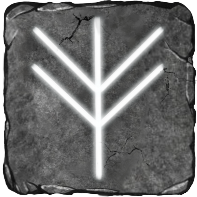 Vex+1 Energy22.2%2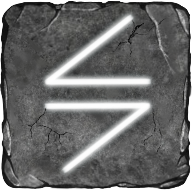 Zog+2 Energy18.2%3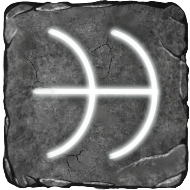 Anu+3 Energy14.2%4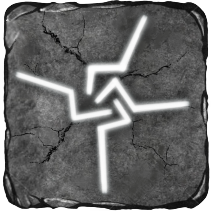 Is+4 Energy12%5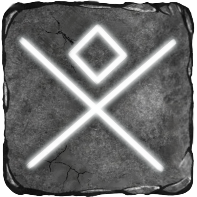 Gizu+5 Energy10%6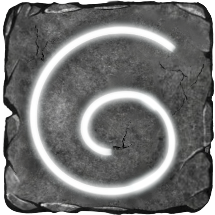 Verse+6 Energy8%№ИзображениеНазваниеСвойствоШанс7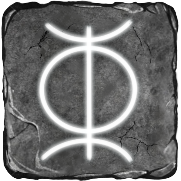 Dasu+7 Energy4%8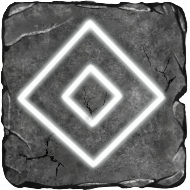 Qwerty+8 Energy3%9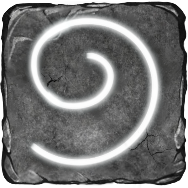 Unverse+9 Energy2%10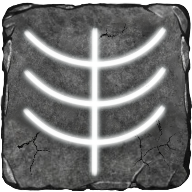 Hazu+10 Energy1.5%11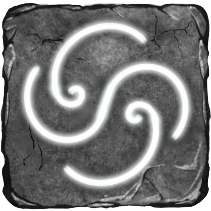 Windu+11 Energy1%12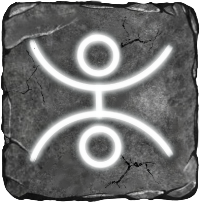 Manas+12 Energy0.8%13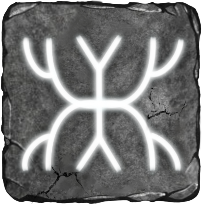 Juiso+13 Energy0.6%№ИзображениеНазваниеСвойствоШанс14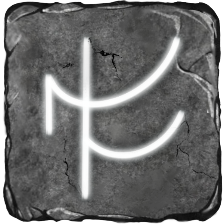 Tan+14 Energy0.24%15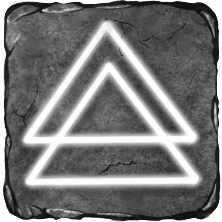 Ong+15 Energy0.15%16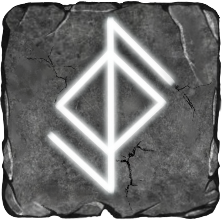 Quist+16 Energy0.1%17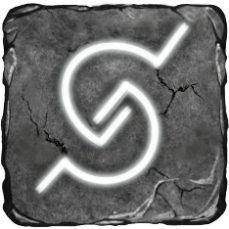 Solx2 Energy0.01%18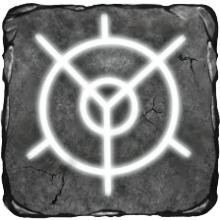 JangБлик арт1%19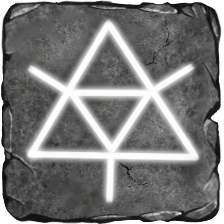 NaulЧ/Б арт1%